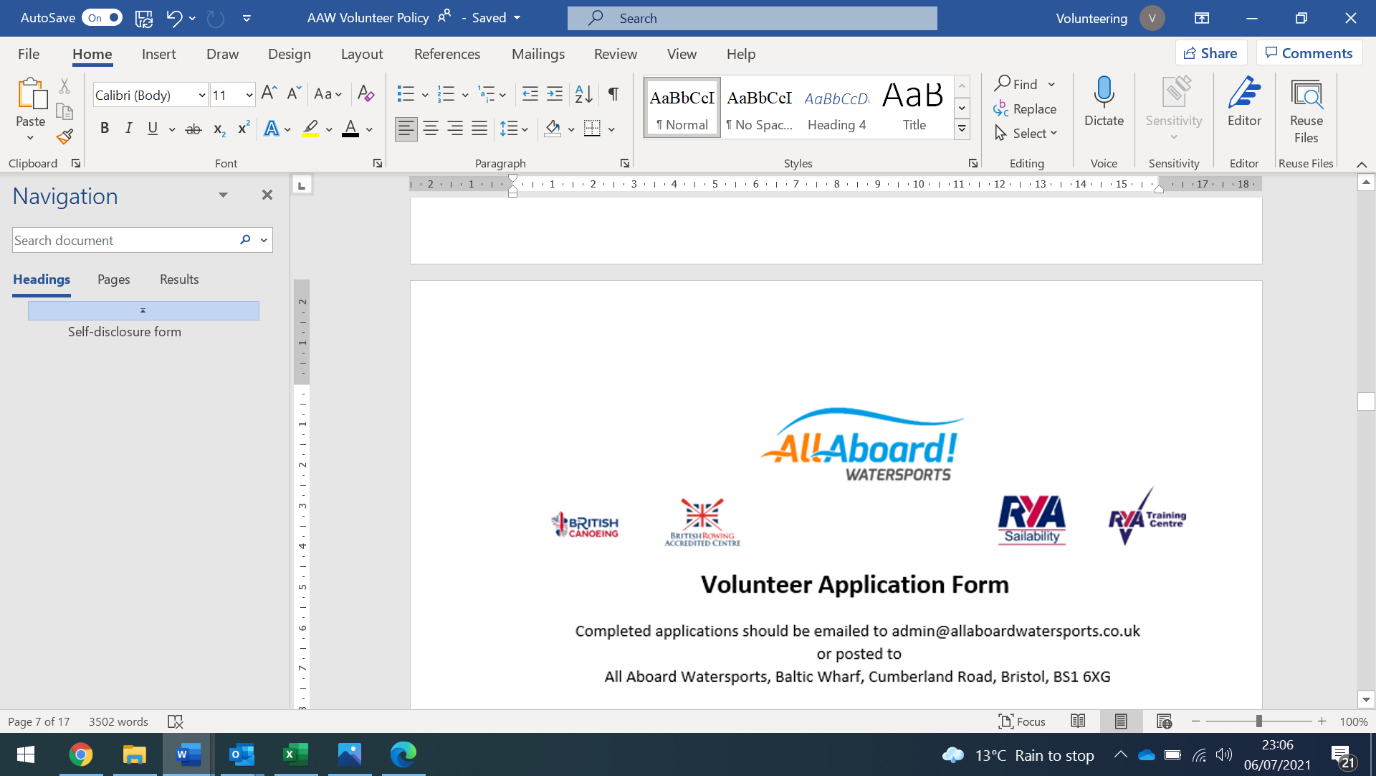 Self-disclosure FormSelf-disclosure form for applicants for posts involving contact with children and/or vulnerable adults.All-Aboard Watersports is committed to safeguarding children from physical, sexual and emotional harm.  As part of our Safeguarding & Child Protection policy, we require applicants for posts involving contact with children to complete this self-disclosure form.  Having a criminal record will not necessarily bar you from working with us.  This will depend on the nature of the position and the circumstances and background of your offences.Name    …………………………………………………………………………………………..1.	Have you ever been convicted of any criminal offences?                         YES               NO   	If yes, please supply details of any criminal convictions.Note: You are advised that under the provisions of the Rehabilitation of Offenders Act 1974 (Exceptions) Order 1975 as amended by the Rehabilitation of Offenders Act 1974 (Exceptions) (Amendment) Order 1986 you should declare all convictions including ‘spent’ convictions, cautions, warnings and reprimands.2.	Are you a person known to any Children and Families Social Care Department as being an actual or potential risk to children?                                                                                                                                                                                               YES                 NO    If yes, please supply details.3.	Have you ever had any disciplinary sanctions relating to child abuse?If yes, please supply details.                                                                             YES                      NO  Declaration  I declare, that to the best of my knowledge, the information given above is correct. I understand that any misleading statements or deliberate omissions may be sufficient grounds for cancelling my appointment.  I understand that I may be asked to apply for a Disclosure and Barring Service Check (formally known as a Criminal Records Disclosure) and consent to do so if required.  I understand that the information contained in this form and in the Disclosure may be disclosed, where strictly necessary, to regulatory bodies and/or third parties who have an interest in child protection issues. Signed: …………………………………………………………..   Date: ……………………………Note: if the applicant is aged under 18, this form should be counter-signed by a parent or guardianVOLUNTEER APPLICATION FORMVOLUNTEER APPLICATION FORMVOLUNTEER APPLICATION FORMVOLUNTEER APPLICATION FORMVOLUNTEER APPLICATION FORMVOLUNTEER APPLICATION FORMVOLUNTEER APPLICATION FORMVOLUNTEER APPLICATION FORMVOLUNTEER APPLICATION FORMVOLUNTEER APPLICATION FORMVOLUNTEER APPLICATION FORMMany thanks for your interest in volunteering with us here at All-Aboard. Please be aware that should your application be successful, it is your responsibility to ensure that All-Aboard is notified of any changes to personal details on this form. Thank you.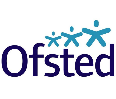 Many thanks for your interest in volunteering with us here at All-Aboard. Please be aware that should your application be successful, it is your responsibility to ensure that All-Aboard is notified of any changes to personal details on this form. Thank you.Many thanks for your interest in volunteering with us here at All-Aboard. Please be aware that should your application be successful, it is your responsibility to ensure that All-Aboard is notified of any changes to personal details on this form. Thank you.Many thanks for your interest in volunteering with us here at All-Aboard. Please be aware that should your application be successful, it is your responsibility to ensure that All-Aboard is notified of any changes to personal details on this form. Thank you.Many thanks for your interest in volunteering with us here at All-Aboard. Please be aware that should your application be successful, it is your responsibility to ensure that All-Aboard is notified of any changes to personal details on this form. Thank you.Many thanks for your interest in volunteering with us here at All-Aboard. Please be aware that should your application be successful, it is your responsibility to ensure that All-Aboard is notified of any changes to personal details on this form. Thank you.Many thanks for your interest in volunteering with us here at All-Aboard. Please be aware that should your application be successful, it is your responsibility to ensure that All-Aboard is notified of any changes to personal details on this form. Thank you.Many thanks for your interest in volunteering with us here at All-Aboard. Please be aware that should your application be successful, it is your responsibility to ensure that All-Aboard is notified of any changes to personal details on this form. Thank you.Many thanks for your interest in volunteering with us here at All-Aboard. Please be aware that should your application be successful, it is your responsibility to ensure that All-Aboard is notified of any changes to personal details on this form. Thank you.Many thanks for your interest in volunteering with us here at All-Aboard. Please be aware that should your application be successful, it is your responsibility to ensure that All-Aboard is notified of any changes to personal details on this form. Thank you.Many thanks for your interest in volunteering with us here at All-Aboard. Please be aware that should your application be successful, it is your responsibility to ensure that All-Aboard is notified of any changes to personal details on this form. Thank you.PERSONAL DETAILS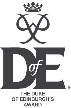 PERSONAL DETAILSPERSONAL DETAILSPERSONAL DETAILSPERSONAL DETAILSPERSONAL DETAILSPERSONAL DETAILSPERSONAL DETAILSPERSONAL DETAILSPERSONAL DETAILSPERSONAL DETAILSSurname Surname Surname Surname Surname First name(s)   First name(s)   First name(s)   First name(s)   First name(s)   First name(s)   Date of birth  Date of birth  Date of birth  Date of birth  Date of birth  Title MasterTitle MasterTitle MasterTitle MasterTitle MasterTitle MasterCurrent addressCurrent addressCurrent addressCurrent addressCurrent addressPermanent address (if different from current address)Permanent address (if different from current address)Permanent address (if different from current address)Permanent address (if different from current address)Permanent address (if different from current address)Permanent address (if different from current address)                                                     Post Code                                                     Post Code                                                     Post Code                                                     Post Code                                                     Post Code                                                       Post Code                                                       Post Code                                                       Post Code                                                       Post Code                                                       Post Code                                                       Post CodeHome telephone numberHome telephone numberHome telephone numberHome telephone numberHome telephone numberMobile telephone number    Mobile telephone number    Mobile telephone number    Mobile telephone number    Mobile telephone number    Mobile telephone number    Email Address (please print clearly)             Email Address (please print clearly)             Email Address (please print clearly)             Email Address (please print clearly)             Email Address (please print clearly)             Email Address (please print clearly)             Email Address (please print clearly)             Email Address (please print clearly)             Email Address (please print clearly)             Email Address (please print clearly)             Email Address (please print clearly)             As well as our Annual Training Days and Centre Induction, all volunteers are required to complete a DBS check and three courses that are specific for our centre. If you have any of the certificates already then please tick the box below and provide us with photocopies.As well as our Annual Training Days and Centre Induction, all volunteers are required to complete a DBS check and three courses that are specific for our centre. If you have any of the certificates already then please tick the box below and provide us with photocopies.As well as our Annual Training Days and Centre Induction, all volunteers are required to complete a DBS check and three courses that are specific for our centre. If you have any of the certificates already then please tick the box below and provide us with photocopies.As well as our Annual Training Days and Centre Induction, all volunteers are required to complete a DBS check and three courses that are specific for our centre. If you have any of the certificates already then please tick the box below and provide us with photocopies.As well as our Annual Training Days and Centre Induction, all volunteers are required to complete a DBS check and three courses that are specific for our centre. If you have any of the certificates already then please tick the box below and provide us with photocopies.As well as our Annual Training Days and Centre Induction, all volunteers are required to complete a DBS check and three courses that are specific for our centre. If you have any of the certificates already then please tick the box below and provide us with photocopies.As well as our Annual Training Days and Centre Induction, all volunteers are required to complete a DBS check and three courses that are specific for our centre. If you have any of the certificates already then please tick the box below and provide us with photocopies.As well as our Annual Training Days and Centre Induction, all volunteers are required to complete a DBS check and three courses that are specific for our centre. If you have any of the certificates already then please tick the box below and provide us with photocopies.As well as our Annual Training Days and Centre Induction, all volunteers are required to complete a DBS check and three courses that are specific for our centre. If you have any of the certificates already then please tick the box below and provide us with photocopies.As well as our Annual Training Days and Centre Induction, all volunteers are required to complete a DBS check and three courses that are specific for our centre. If you have any of the certificates already then please tick the box below and provide us with photocopies.As well as our Annual Training Days and Centre Induction, all volunteers are required to complete a DBS check and three courses that are specific for our centre. If you have any of the certificates already then please tick the box below and provide us with photocopies.DBS Number (if you have one and are registered with the Online Update Service)    DBS Number (if you have one and are registered with the Online Update Service)    DBS Number (if you have one and are registered with the Online Update Service)    DBS Number (if you have one and are registered with the Online Update Service)    DBS Number (if you have one and are registered with the Online Update Service)    DBS Number (if you have one and are registered with the Online Update Service)    DBS Number (if you have one and are registered with the Online Update Service)    DBS Number (if you have one and are registered with the Online Update Service)    DBS Number (if you have one and are registered with the Online Update Service)    DBS Number (if you have one and are registered with the Online Update Service)    DBS Number (if you have one and are registered with the Online Update Service)    First Aid Certificate     Disability Awareness Certificate    Safeguarding    First Aid Certificate     Disability Awareness Certificate    Safeguarding    First Aid Certificate     Disability Awareness Certificate    Safeguarding    First Aid Certificate     Disability Awareness Certificate    Safeguarding    First Aid Certificate     Disability Awareness Certificate    Safeguarding    First Aid Certificate     Disability Awareness Certificate    Safeguarding    First Aid Certificate     Disability Awareness Certificate    Safeguarding    First Aid Certificate     Disability Awareness Certificate    Safeguarding    First Aid Certificate     Disability Awareness Certificate    Safeguarding    First Aid Certificate     Disability Awareness Certificate    Safeguarding    First Aid Certificate     Disability Awareness Certificate    Safeguarding    EMERGENCY CONTACT DETAILSEMERGENCY CONTACT DETAILSEMERGENCY CONTACT DETAILSEMERGENCY CONTACT DETAILSEMERGENCY CONTACT DETAILSEMERGENCY CONTACT DETAILSEMERGENCY CONTACT DETAILSEMERGENCY CONTACT DETAILSEMERGENCY CONTACT DETAILSEMERGENCY CONTACT DETAILSEMERGENCY CONTACT DETAILSName          Name          Name          Name          RelationshipRelationshipRelationshipRelationshipRelationshipRelationshipRelationshipAddressAddressAddressAddressAddressAddressAddressAddressAddressAddressAddressTelephone number     Telephone number     Telephone number     Telephone number     PAST VOLUNTEERING/WATERSPORTS EXPERIENCE (including any relevant qualifications)PAST VOLUNTEERING/WATERSPORTS EXPERIENCE (including any relevant qualifications)PAST VOLUNTEERING/WATERSPORTS EXPERIENCE (including any relevant qualifications)PAST VOLUNTEERING/WATERSPORTS EXPERIENCE (including any relevant qualifications)PAST VOLUNTEERING/WATERSPORTS EXPERIENCE (including any relevant qualifications)PAST VOLUNTEERING/WATERSPORTS EXPERIENCE (including any relevant qualifications)PAST VOLUNTEERING/WATERSPORTS EXPERIENCE (including any relevant qualifications)PAST VOLUNTEERING/WATERSPORTS EXPERIENCE (including any relevant qualifications)PAST VOLUNTEERING/WATERSPORTS EXPERIENCE (including any relevant qualifications)PAST VOLUNTEERING/WATERSPORTS EXPERIENCE (including any relevant qualifications)PAST VOLUNTEERING/WATERSPORTS EXPERIENCE (including any relevant qualifications)AVAILABILITY ( please tick or cross the days your availability in the week)AVAILABILITY ( please tick or cross the days your availability in the week)AVAILABILITY ( please tick or cross the days your availability in the week)AVAILABILITY ( please tick or cross the days your availability in the week)AVAILABILITY ( please tick or cross the days your availability in the week)AVAILABILITY ( please tick or cross the days your availability in the week)AVAILABILITY ( please tick or cross the days your availability in the week)AVAILABILITY ( please tick or cross the days your availability in the week)AVAILABILITY ( please tick or cross the days your availability in the week)AVAILABILITY ( please tick or cross the days your availability in the week)AVAILABILITY ( please tick or cross the days your availability in the week)MONDAYTUESDAYWEDNESDAYWEDNESDAYWEDNESDAYTHURSDAYTHURSDAYFRIDAYSATURDAYSUNDAYMorningAfternoonEveningBoat & Premises Management AssistantBoat & Premises Management AssistantBoat & Premises Management AssistantBoat & Premises Management AssistantBoat & Premises Management AssistantAssist with maintenance work on boats, including winter clean upsKeep boats in working order as far as possibleCarry out minor repairs to equipment as necessaryDo basic maintenance work around the centre (e.g. changing light bulbs, minor repairs etc)Help to keep the centre and grounds tidyClear the boat yardClean boats including powerboatsKeep boats empty of waterCompleting safety checks        Assist with maintenance work on boats, including winter clean upsKeep boats in working order as far as possibleCarry out minor repairs to equipment as necessaryDo basic maintenance work around the centre (e.g. changing light bulbs, minor repairs etc)Help to keep the centre and grounds tidyClear the boat yardClean boats including powerboatsKeep boats empty of waterCompleting safety checks        Assist with maintenance work on boats, including winter clean upsKeep boats in working order as far as possibleCarry out minor repairs to equipment as necessaryDo basic maintenance work around the centre (e.g. changing light bulbs, minor repairs etc)Help to keep the centre and grounds tidyClear the boat yardClean boats including powerboatsKeep boats empty of waterCompleting safety checks        Assist with maintenance work on boats, including winter clean upsKeep boats in working order as far as possibleCarry out minor repairs to equipment as necessaryDo basic maintenance work around the centre (e.g. changing light bulbs, minor repairs etc)Help to keep the centre and grounds tidyClear the boat yardClean boats including powerboatsKeep boats empty of waterCompleting safety checks        Assist with maintenance work on boats, including winter clean upsKeep boats in working order as far as possibleCarry out minor repairs to equipment as necessaryDo basic maintenance work around the centre (e.g. changing light bulbs, minor repairs etc)Help to keep the centre and grounds tidyClear the boat yardClean boats including powerboatsKeep boats empty of waterCompleting safety checks        Assist with maintenance work on boats, including winter clean upsKeep boats in working order as far as possibleCarry out minor repairs to equipment as necessaryDo basic maintenance work around the centre (e.g. changing light bulbs, minor repairs etc)Help to keep the centre and grounds tidyClear the boat yardClean boats including powerboatsKeep boats empty of waterCompleting safety checks        Water Activity Assistant (Sport Specific please specify)Water Activity Assistant (Sport Specific please specify)Water Activity Assistant (Sport Specific please specify)Water Activity Assistant (Sport Specific please specify)Water Activity Assistant (Sport Specific please specify)Assist with preparation of equipment for sessionsTaking registers for groupsAssist groups with putting on appropriate equipment/clothing (e.g. waterproofs and buoyancy aids)Assist groups getting on and off the waterProvide support in safety boatsAssist the instructor as requiredAssist with preparation of equipment for sessionsTaking registers for groupsAssist groups with putting on appropriate equipment/clothing (e.g. waterproofs and buoyancy aids)Assist groups getting on and off the waterProvide support in safety boatsAssist the instructor as requiredAssist with preparation of equipment for sessionsTaking registers for groupsAssist groups with putting on appropriate equipment/clothing (e.g. waterproofs and buoyancy aids)Assist groups getting on and off the waterProvide support in safety boatsAssist the instructor as requiredAssist with preparation of equipment for sessionsTaking registers for groupsAssist groups with putting on appropriate equipment/clothing (e.g. waterproofs and buoyancy aids)Assist groups getting on and off the waterProvide support in safety boatsAssist the instructor as requiredAssist with preparation of equipment for sessionsTaking registers for groupsAssist groups with putting on appropriate equipment/clothing (e.g. waterproofs and buoyancy aids)Assist groups getting on and off the waterProvide support in safety boatsAssist the instructor as requiredAssist with preparation of equipment for sessionsTaking registers for groupsAssist groups with putting on appropriate equipment/clothing (e.g. waterproofs and buoyancy aids)Assist groups getting on and off the waterProvide support in safety boatsAssist the instructor as requiredWater Activity Assistant (Sport Specific please specify)Water Activity Assistant (Sport Specific please specify)Water Activity Assistant (Sport Specific please specify)Water Activity Assistant (Sport Specific please specify)Water Activity Assistant (Sport Specific please specify)SUP    Sailing    Kayaking    Rowing    Powerboat SUP    Sailing    Kayaking    Rowing    Powerboat SUP    Sailing    Kayaking    Rowing    Powerboat SUP    Sailing    Kayaking    Rowing    Powerboat SUP    Sailing    Kayaking    Rowing    Powerboat SUP    Sailing    Kayaking    Rowing    Powerboat Meeter & GreeterMeeter & GreeterMeeter & GreeterMeeter & GreeterMeeter & GreeterMeet and greet participants and visitors to the watersports centre or at events that we runEscort participants and visitors around the centreAnswer general queries about AAW and what we offerActively look for anyone that may be lost of may need helpReport any incidents to the admin team or lead instructorsMeet and greet participants and visitors to the watersports centre or at events that we runEscort participants and visitors around the centreAnswer general queries about AAW and what we offerActively look for anyone that may be lost of may need helpReport any incidents to the admin team or lead instructorsMeet and greet participants and visitors to the watersports centre or at events that we runEscort participants and visitors around the centreAnswer general queries about AAW and what we offerActively look for anyone that may be lost of may need helpReport any incidents to the admin team or lead instructorsMeet and greet participants and visitors to the watersports centre or at events that we runEscort participants and visitors around the centreAnswer general queries about AAW and what we offerActively look for anyone that may be lost of may need helpReport any incidents to the admin team or lead instructorsMeet and greet participants and visitors to the watersports centre or at events that we runEscort participants and visitors around the centreAnswer general queries about AAW and what we offerActively look for anyone that may be lost of may need helpReport any incidents to the admin team or lead instructorsMeet and greet participants and visitors to the watersports centre or at events that we runEscort participants and visitors around the centreAnswer general queries about AAW and what we offerActively look for anyone that may be lost of may need helpReport any incidents to the admin team or lead instructorsPhotographerPhotographerPhotographerPhotographerPhotographerTake photos of our events and sessionsEnsure that our photography consent forms are up to date and being used appropriatelyCurate and organise our internal photography collectionTake photos of our events and sessionsEnsure that our photography consent forms are up to date and being used appropriatelyCurate and organise our internal photography collectionTake photos of our events and sessionsEnsure that our photography consent forms are up to date and being used appropriatelyCurate and organise our internal photography collectionTake photos of our events and sessionsEnsure that our photography consent forms are up to date and being used appropriatelyCurate and organise our internal photography collectionTake photos of our events and sessionsEnsure that our photography consent forms are up to date and being used appropriatelyCurate and organise our internal photography collectionTake photos of our events and sessionsEnsure that our photography consent forms are up to date and being used appropriatelyCurate and organise our internal photography collectionEvents Support inc refreshmentsEvents Support inc refreshmentsEvents Support inc refreshmentsEvents Support inc refreshmentsEvents Support inc refreshmentsHost and help with events run by AAWProvide refreshments Host and help with events run by AAWProvide refreshments Host and help with events run by AAWProvide refreshments Host and help with events run by AAWProvide refreshments Host and help with events run by AAWProvide refreshments Host and help with events run by AAWProvide refreshments Sailability/Accessibility AssistantSailability/Accessibility AssistantSailability/Accessibility AssistantSailability/Accessibility AssistantSailability/Accessibility AssistantSupport our accessible watersport activitiesTeam playerFlexible and adaptableSupport our accessible watersport activitiesTeam playerFlexible and adaptableSupport our accessible watersport activitiesTeam playerFlexible and adaptableSupport our accessible watersport activitiesTeam playerFlexible and adaptableSupport our accessible watersport activitiesTeam playerFlexible and adaptableSupport our accessible watersport activitiesTeam playerFlexible and adaptableMinibus Driver (Come on Board/ Rocking the Boat Projects)Minibus Driver (Come on Board/ Rocking the Boat Projects)Minibus Driver (Come on Board/ Rocking the Boat Projects)Minibus Driver (Come on Board/ Rocking the Boat Projects)Minibus Driver (Come on Board/ Rocking the Boat Projects)A friendly face to pick up and drop off the participants of the 50+ Come on Board/ Rocking the Boat projects from all over the city of Bristol. Act as the vital link between participants and the projects based at All-Aboard Watersports.A friendly face to pick up and drop off the participants of the 50+ Come on Board/ Rocking the Boat projects from all over the city of Bristol. Act as the vital link between participants and the projects based at All-Aboard Watersports.A friendly face to pick up and drop off the participants of the 50+ Come on Board/ Rocking the Boat projects from all over the city of Bristol. Act as the vital link between participants and the projects based at All-Aboard Watersports.A friendly face to pick up and drop off the participants of the 50+ Come on Board/ Rocking the Boat projects from all over the city of Bristol. Act as the vital link between participants and the projects based at All-Aboard Watersports.A friendly face to pick up and drop off the participants of the 50+ Come on Board/ Rocking the Boat projects from all over the city of Bristol. Act as the vital link between participants and the projects based at All-Aboard Watersports.A friendly face to pick up and drop off the participants of the 50+ Come on Board/ Rocking the Boat projects from all over the city of Bristol. Act as the vital link between participants and the projects based at All-Aboard Watersports.REFERENCES  (please provide two references   -  Duke of Edinburgh Award volunteers should provide details of their D of E tutor)                                                                                                                                                             REFERENCES  (please provide two references   -  Duke of Edinburgh Award volunteers should provide details of their D of E tutor)                                                                                                                                                             REFERENCES  (please provide two references   -  Duke of Edinburgh Award volunteers should provide details of their D of E tutor)                                                                                                                                                             REFERENCES  (please provide two references   -  Duke of Edinburgh Award volunteers should provide details of their D of E tutor)                                                                                                                                                             REFERENCES  (please provide two references   -  Duke of Edinburgh Award volunteers should provide details of their D of E tutor)                                                                                                                                                             REFERENCES  (please provide two references   -  Duke of Edinburgh Award volunteers should provide details of their D of E tutor)                                                                                                                                                             REFERENCES  (please provide two references   -  Duke of Edinburgh Award volunteers should provide details of their D of E tutor)                                                                                                                                                             REFERENCES  (please provide two references   -  Duke of Edinburgh Award volunteers should provide details of their D of E tutor)                                                                                                                                                             REFERENCES  (please provide two references   -  Duke of Edinburgh Award volunteers should provide details of their D of E tutor)                                                                                                                                                             REFERENCES  (please provide two references   -  Duke of Edinburgh Award volunteers should provide details of their D of E tutor)                                                                                                                                                             REFERENCES  (please provide two references   -  Duke of Edinburgh Award volunteers should provide details of their D of E tutor)                                                                                                                                                             Name Name Name Name Name Name Name Name Name Name Name Email AddressEmail AddressEmail AddressEmail AddressEmail AddressEmail AddressEmail AddressEmail AddressEmail AddressEmail AddressEmail AddressContact Number:Contact Number:Contact Number:Contact Number:Contact Number:Contact Number:Contact Number:Contact Number:Contact Number:Contact Number:Contact Number:Capacity known to you:Capacity known to you:Capacity known to you:Capacity known to you:Capacity known to you:Capacity known to you:Capacity known to you:Capacity known to you:Capacity known to you:Capacity known to you:Capacity known to you:HEALTH DECLARATIONHEALTH DECLARATIONHEALTH DECLARATIONHEALTH DECLARATIONHEALTH DECLARATIONHEALTH DECLARATIONHEALTH DECLARATIONHEALTH DECLARATIONHEALTH DECLARATIONHEALTH DECLARATIONHEALTH DECLARATIONDeclaring a health condition will allow All-Aboard to best support you as a volunteer. It will not necessarily prevent you from volunteering with us. Please note that this information will be held as a strictly need to know basis.Are you/ Have you received any medical treatment in the last 5 years?  …………………………………………………………………………………………..Have you been diagnosed with any medical/health condition, social anxiety condition, learning difficulty, Heart Condition or mental health Condition, including Epilepsy, Diabetes, Asthma, or Autism? If yes please state so and how we can best support you.…………………………………………………………………………………………………………………………………………………………………………………………………………………………………………………………………………………………………………………………………………………………………………………………………………………………Do you have any medical implants (i.e. pacemaker) or mobility aids (i.e. wheelchair) to help you mobilise?……………………………………………………………………………………………………………………………………………………………………………………………………………Please state any specific requirements you may have and state any allergies you have.…………………………………………………………………………………………………………………………………………………………………………………………………………………………………………………………………………………………………………………………………………………………………………………………………………………………Declaring a health condition will allow All-Aboard to best support you as a volunteer. It will not necessarily prevent you from volunteering with us. Please note that this information will be held as a strictly need to know basis.Are you/ Have you received any medical treatment in the last 5 years?  …………………………………………………………………………………………..Have you been diagnosed with any medical/health condition, social anxiety condition, learning difficulty, Heart Condition or mental health Condition, including Epilepsy, Diabetes, Asthma, or Autism? If yes please state so and how we can best support you.…………………………………………………………………………………………………………………………………………………………………………………………………………………………………………………………………………………………………………………………………………………………………………………………………………………………Do you have any medical implants (i.e. pacemaker) or mobility aids (i.e. wheelchair) to help you mobilise?……………………………………………………………………………………………………………………………………………………………………………………………………………Please state any specific requirements you may have and state any allergies you have.…………………………………………………………………………………………………………………………………………………………………………………………………………………………………………………………………………………………………………………………………………………………………………………………………………………………Declaring a health condition will allow All-Aboard to best support you as a volunteer. It will not necessarily prevent you from volunteering with us. Please note that this information will be held as a strictly need to know basis.Are you/ Have you received any medical treatment in the last 5 years?  …………………………………………………………………………………………..Have you been diagnosed with any medical/health condition, social anxiety condition, learning difficulty, Heart Condition or mental health Condition, including Epilepsy, Diabetes, Asthma, or Autism? If yes please state so and how we can best support you.…………………………………………………………………………………………………………………………………………………………………………………………………………………………………………………………………………………………………………………………………………………………………………………………………………………………Do you have any medical implants (i.e. pacemaker) or mobility aids (i.e. wheelchair) to help you mobilise?……………………………………………………………………………………………………………………………………………………………………………………………………………Please state any specific requirements you may have and state any allergies you have.…………………………………………………………………………………………………………………………………………………………………………………………………………………………………………………………………………………………………………………………………………………………………………………………………………………………Declaring a health condition will allow All-Aboard to best support you as a volunteer. It will not necessarily prevent you from volunteering with us. Please note that this information will be held as a strictly need to know basis.Are you/ Have you received any medical treatment in the last 5 years?  …………………………………………………………………………………………..Have you been diagnosed with any medical/health condition, social anxiety condition, learning difficulty, Heart Condition or mental health Condition, including Epilepsy, Diabetes, Asthma, or Autism? If yes please state so and how we can best support you.…………………………………………………………………………………………………………………………………………………………………………………………………………………………………………………………………………………………………………………………………………………………………………………………………………………………Do you have any medical implants (i.e. pacemaker) or mobility aids (i.e. wheelchair) to help you mobilise?……………………………………………………………………………………………………………………………………………………………………………………………………………Please state any specific requirements you may have and state any allergies you have.…………………………………………………………………………………………………………………………………………………………………………………………………………………………………………………………………………………………………………………………………………………………………………………………………………………………Declaring a health condition will allow All-Aboard to best support you as a volunteer. It will not necessarily prevent you from volunteering with us. Please note that this information will be held as a strictly need to know basis.Are you/ Have you received any medical treatment in the last 5 years?  …………………………………………………………………………………………..Have you been diagnosed with any medical/health condition, social anxiety condition, learning difficulty, Heart Condition or mental health Condition, including Epilepsy, Diabetes, Asthma, or Autism? If yes please state so and how we can best support you.…………………………………………………………………………………………………………………………………………………………………………………………………………………………………………………………………………………………………………………………………………………………………………………………………………………………Do you have any medical implants (i.e. pacemaker) or mobility aids (i.e. wheelchair) to help you mobilise?……………………………………………………………………………………………………………………………………………………………………………………………………………Please state any specific requirements you may have and state any allergies you have.…………………………………………………………………………………………………………………………………………………………………………………………………………………………………………………………………………………………………………………………………………………………………………………………………………………………Declaring a health condition will allow All-Aboard to best support you as a volunteer. It will not necessarily prevent you from volunteering with us. Please note that this information will be held as a strictly need to know basis.Are you/ Have you received any medical treatment in the last 5 years?  …………………………………………………………………………………………..Have you been diagnosed with any medical/health condition, social anxiety condition, learning difficulty, Heart Condition or mental health Condition, including Epilepsy, Diabetes, Asthma, or Autism? If yes please state so and how we can best support you.…………………………………………………………………………………………………………………………………………………………………………………………………………………………………………………………………………………………………………………………………………………………………………………………………………………………Do you have any medical implants (i.e. pacemaker) or mobility aids (i.e. wheelchair) to help you mobilise?……………………………………………………………………………………………………………………………………………………………………………………………………………Please state any specific requirements you may have and state any allergies you have.…………………………………………………………………………………………………………………………………………………………………………………………………………………………………………………………………………………………………………………………………………………………………………………………………………………………Declaring a health condition will allow All-Aboard to best support you as a volunteer. It will not necessarily prevent you from volunteering with us. Please note that this information will be held as a strictly need to know basis.Are you/ Have you received any medical treatment in the last 5 years?  …………………………………………………………………………………………..Have you been diagnosed with any medical/health condition, social anxiety condition, learning difficulty, Heart Condition or mental health Condition, including Epilepsy, Diabetes, Asthma, or Autism? If yes please state so and how we can best support you.…………………………………………………………………………………………………………………………………………………………………………………………………………………………………………………………………………………………………………………………………………………………………………………………………………………………Do you have any medical implants (i.e. pacemaker) or mobility aids (i.e. wheelchair) to help you mobilise?……………………………………………………………………………………………………………………………………………………………………………………………………………Please state any specific requirements you may have and state any allergies you have.…………………………………………………………………………………………………………………………………………………………………………………………………………………………………………………………………………………………………………………………………………………………………………………………………………………………Declaring a health condition will allow All-Aboard to best support you as a volunteer. It will not necessarily prevent you from volunteering with us. Please note that this information will be held as a strictly need to know basis.Are you/ Have you received any medical treatment in the last 5 years?  …………………………………………………………………………………………..Have you been diagnosed with any medical/health condition, social anxiety condition, learning difficulty, Heart Condition or mental health Condition, including Epilepsy, Diabetes, Asthma, or Autism? If yes please state so and how we can best support you.…………………………………………………………………………………………………………………………………………………………………………………………………………………………………………………………………………………………………………………………………………………………………………………………………………………………Do you have any medical implants (i.e. pacemaker) or mobility aids (i.e. wheelchair) to help you mobilise?……………………………………………………………………………………………………………………………………………………………………………………………………………Please state any specific requirements you may have and state any allergies you have.…………………………………………………………………………………………………………………………………………………………………………………………………………………………………………………………………………………………………………………………………………………………………………………………………………………………Declaring a health condition will allow All-Aboard to best support you as a volunteer. It will not necessarily prevent you from volunteering with us. Please note that this information will be held as a strictly need to know basis.Are you/ Have you received any medical treatment in the last 5 years?  …………………………………………………………………………………………..Have you been diagnosed with any medical/health condition, social anxiety condition, learning difficulty, Heart Condition or mental health Condition, including Epilepsy, Diabetes, Asthma, or Autism? If yes please state so and how we can best support you.…………………………………………………………………………………………………………………………………………………………………………………………………………………………………………………………………………………………………………………………………………………………………………………………………………………………Do you have any medical implants (i.e. pacemaker) or mobility aids (i.e. wheelchair) to help you mobilise?……………………………………………………………………………………………………………………………………………………………………………………………………………Please state any specific requirements you may have and state any allergies you have.…………………………………………………………………………………………………………………………………………………………………………………………………………………………………………………………………………………………………………………………………………………………………………………………………………………………Declaring a health condition will allow All-Aboard to best support you as a volunteer. It will not necessarily prevent you from volunteering with us. Please note that this information will be held as a strictly need to know basis.Are you/ Have you received any medical treatment in the last 5 years?  …………………………………………………………………………………………..Have you been diagnosed with any medical/health condition, social anxiety condition, learning difficulty, Heart Condition or mental health Condition, including Epilepsy, Diabetes, Asthma, or Autism? If yes please state so and how we can best support you.…………………………………………………………………………………………………………………………………………………………………………………………………………………………………………………………………………………………………………………………………………………………………………………………………………………………Do you have any medical implants (i.e. pacemaker) or mobility aids (i.e. wheelchair) to help you mobilise?……………………………………………………………………………………………………………………………………………………………………………………………………………Please state any specific requirements you may have and state any allergies you have.…………………………………………………………………………………………………………………………………………………………………………………………………………………………………………………………………………………………………………………………………………………………………………………………………………………………Declaring a health condition will allow All-Aboard to best support you as a volunteer. It will not necessarily prevent you from volunteering with us. Please note that this information will be held as a strictly need to know basis.Are you/ Have you received any medical treatment in the last 5 years?  …………………………………………………………………………………………..Have you been diagnosed with any medical/health condition, social anxiety condition, learning difficulty, Heart Condition or mental health Condition, including Epilepsy, Diabetes, Asthma, or Autism? If yes please state so and how we can best support you.…………………………………………………………………………………………………………………………………………………………………………………………………………………………………………………………………………………………………………………………………………………………………………………………………………………………Do you have any medical implants (i.e. pacemaker) or mobility aids (i.e. wheelchair) to help you mobilise?……………………………………………………………………………………………………………………………………………………………………………………………………………Please state any specific requirements you may have and state any allergies you have.…………………………………………………………………………………………………………………………………………………………………………………………………………………………………………………………………………………………………………………………………………………………………………………………………………………………DECLARATIONDECLARATIONDECLARATIONDECLARATIONDECLARATIONDECLARATIONDECLARATIONDECLARATIONDECLARATIONDECLARATIONDECLARATIONI declare that to the best of my knowledge the information given above is correct.Signed*………………………………………………………………………..                                  Date…………………………………………………………………….* must be signed by parent / guardian for U18sI declare that to the best of my knowledge the information given above is correct.Signed*………………………………………………………………………..                                  Date…………………………………………………………………….* must be signed by parent / guardian for U18sI declare that to the best of my knowledge the information given above is correct.Signed*………………………………………………………………………..                                  Date…………………………………………………………………….* must be signed by parent / guardian for U18sI declare that to the best of my knowledge the information given above is correct.Signed*………………………………………………………………………..                                  Date…………………………………………………………………….* must be signed by parent / guardian for U18sI declare that to the best of my knowledge the information given above is correct.Signed*………………………………………………………………………..                                  Date…………………………………………………………………….* must be signed by parent / guardian for U18sI declare that to the best of my knowledge the information given above is correct.Signed*………………………………………………………………………..                                  Date…………………………………………………………………….* must be signed by parent / guardian for U18sI declare that to the best of my knowledge the information given above is correct.Signed*………………………………………………………………………..                                  Date…………………………………………………………………….* must be signed by parent / guardian for U18sI declare that to the best of my knowledge the information given above is correct.Signed*………………………………………………………………………..                                  Date…………………………………………………………………….* must be signed by parent / guardian for U18sI declare that to the best of my knowledge the information given above is correct.Signed*………………………………………………………………………..                                  Date…………………………………………………………………….* must be signed by parent / guardian for U18sI declare that to the best of my knowledge the information given above is correct.Signed*………………………………………………………………………..                                  Date…………………………………………………………………….* must be signed by parent / guardian for U18sI declare that to the best of my knowledge the information given above is correct.Signed*………………………………………………………………………..                                  Date…………………………………………………………………….* must be signed by parent / guardian for U18sNEWSLETTER NEWSLETTER NEWSLETTER NEWSLETTER NEWSLETTER NEWSLETTER NEWSLETTER NEWSLETTER NEWSLETTER NEWSLETTER NEWSLETTER I give permission for All-Aboard Watersports (AAW) to add me to the Volunteer Newsletter sent out monthly. I give permission for All-Aboard Watersports (AAW) to add me to the Volunteer Newsletter sent out monthly. I give permission for All-Aboard Watersports (AAW) to add me to the Volunteer Newsletter sent out monthly. I give permission for All-Aboard Watersports (AAW) to add me to the Volunteer Newsletter sent out monthly. I give permission for All-Aboard Watersports (AAW) to add me to the Volunteer Newsletter sent out monthly. I give permission for All-Aboard Watersports (AAW) to add me to the Volunteer Newsletter sent out monthly. I give permission for All-Aboard Watersports (AAW) to add me to the Volunteer Newsletter sent out monthly. I give permission for All-Aboard Watersports (AAW) to add me to the Volunteer Newsletter sent out monthly. I give permission for All-Aboard Watersports (AAW) to add me to the Volunteer Newsletter sent out monthly. I give permission for All-Aboard Watersports (AAW) to add me to the Volunteer Newsletter sent out monthly. I give permission for All-Aboard Watersports (AAW) to add me to the Volunteer Newsletter sent out monthly. PHOTO CONSENTPHOTO CONSENTPHOTO CONSENTPHOTO CONSENTPHOTO CONSENTPHOTO CONSENTPHOTO CONSENTPHOTO CONSENTPHOTO CONSENTPHOTO CONSENTPHOTO CONSENTI give permission for All-Aboard Watersports (AAW) and any of it’s delivery partners to take photographs and videos of me / my child* and only with prior request, share my story as a case-study. * delete as appropriate. Please tick the box.  I give permission for All-Aboard Watersports (AAW) and any of it’s delivery partners to take photographs and videos of me / my child* and only with prior request, share my story as a case-study. * delete as appropriate. Please tick the box.  I give permission for All-Aboard Watersports (AAW) and any of it’s delivery partners to take photographs and videos of me / my child* and only with prior request, share my story as a case-study. * delete as appropriate. Please tick the box.  I give permission for All-Aboard Watersports (AAW) and any of it’s delivery partners to take photographs and videos of me / my child* and only with prior request, share my story as a case-study. * delete as appropriate. Please tick the box.  I give permission for All-Aboard Watersports (AAW) and any of it’s delivery partners to take photographs and videos of me / my child* and only with prior request, share my story as a case-study. * delete as appropriate. Please tick the box.  I give permission for All-Aboard Watersports (AAW) and any of it’s delivery partners to take photographs and videos of me / my child* and only with prior request, share my story as a case-study. * delete as appropriate. Please tick the box.  I give permission for All-Aboard Watersports (AAW) and any of it’s delivery partners to take photographs and videos of me / my child* and only with prior request, share my story as a case-study. * delete as appropriate. Please tick the box.  I give permission for All-Aboard Watersports (AAW) and any of it’s delivery partners to take photographs and videos of me / my child* and only with prior request, share my story as a case-study. * delete as appropriate. Please tick the box.  I give permission for All-Aboard Watersports (AAW) and any of it’s delivery partners to take photographs and videos of me / my child* and only with prior request, share my story as a case-study. * delete as appropriate. Please tick the box.  I give permission for All-Aboard Watersports (AAW) and any of it’s delivery partners to take photographs and videos of me / my child* and only with prior request, share my story as a case-study. * delete as appropriate. Please tick the box.  I give permission for All-Aboard Watersports (AAW) and any of it’s delivery partners to take photographs and videos of me / my child* and only with prior request, share my story as a case-study. * delete as appropriate. Please tick the box.  I give permission for these organisations to use the images resulting from the photography/filming/recording and any reproductions or adaptations thereof for fundraising, publicity and any other purposes to help achieve the Charity’s aims. I consent to AAW sharing images, quotes and sounds with their partners, funders and supporters. Please tick the box.  I give permission for these organisations to use the images resulting from the photography/filming/recording and any reproductions or adaptations thereof for fundraising, publicity and any other purposes to help achieve the Charity’s aims. I consent to AAW sharing images, quotes and sounds with their partners, funders and supporters. Please tick the box.  I give permission for these organisations to use the images resulting from the photography/filming/recording and any reproductions or adaptations thereof for fundraising, publicity and any other purposes to help achieve the Charity’s aims. I consent to AAW sharing images, quotes and sounds with their partners, funders and supporters. Please tick the box.  I give permission for these organisations to use the images resulting from the photography/filming/recording and any reproductions or adaptations thereof for fundraising, publicity and any other purposes to help achieve the Charity’s aims. I consent to AAW sharing images, quotes and sounds with their partners, funders and supporters. Please tick the box.  I give permission for these organisations to use the images resulting from the photography/filming/recording and any reproductions or adaptations thereof for fundraising, publicity and any other purposes to help achieve the Charity’s aims. I consent to AAW sharing images, quotes and sounds with their partners, funders and supporters. Please tick the box.  I give permission for these organisations to use the images resulting from the photography/filming/recording and any reproductions or adaptations thereof for fundraising, publicity and any other purposes to help achieve the Charity’s aims. I consent to AAW sharing images, quotes and sounds with their partners, funders and supporters. Please tick the box.  I give permission for these organisations to use the images resulting from the photography/filming/recording and any reproductions or adaptations thereof for fundraising, publicity and any other purposes to help achieve the Charity’s aims. I consent to AAW sharing images, quotes and sounds with their partners, funders and supporters. Please tick the box.  I give permission for these organisations to use the images resulting from the photography/filming/recording and any reproductions or adaptations thereof for fundraising, publicity and any other purposes to help achieve the Charity’s aims. I consent to AAW sharing images, quotes and sounds with their partners, funders and supporters. Please tick the box.  I give permission for these organisations to use the images resulting from the photography/filming/recording and any reproductions or adaptations thereof for fundraising, publicity and any other purposes to help achieve the Charity’s aims. I consent to AAW sharing images, quotes and sounds with their partners, funders and supporters. Please tick the box.  I give permission for these organisations to use the images resulting from the photography/filming/recording and any reproductions or adaptations thereof for fundraising, publicity and any other purposes to help achieve the Charity’s aims. I consent to AAW sharing images, quotes and sounds with their partners, funders and supporters. Please tick the box.  I give permission for these organisations to use the images resulting from the photography/filming/recording and any reproductions or adaptations thereof for fundraising, publicity and any other purposes to help achieve the Charity’s aims. I consent to AAW sharing images, quotes and sounds with their partners, funders and supporters. Please tick the box.  MONITORING INFORMATION MONITORING INFORMATION MONITORING INFORMATION MONITORING INFORMATION MONITORING INFORMATION MONITORING INFORMATION MONITORING INFORMATION MONITORING INFORMATION MONITORING INFORMATION MONITORING INFORMATION The data in this form is used for statistical purposes to assist All-Aboard in meeting its obligations in accordance with the Race Relations Amendment Act, to provide information for the annual statistical returns to the Charity Commission and funders and to enable All-Aboard to monitor the performance of its Equal Opportunities Policy.  Any reports produced using this information are anonymised.  Any information given on this form will be treated in the strictest confidence.  The form will be retained in a secure location on your personnel file. The data in this form is used for statistical purposes to assist All-Aboard in meeting its obligations in accordance with the Race Relations Amendment Act, to provide information for the annual statistical returns to the Charity Commission and funders and to enable All-Aboard to monitor the performance of its Equal Opportunities Policy.  Any reports produced using this information are anonymised.  Any information given on this form will be treated in the strictest confidence.  The form will be retained in a secure location on your personnel file. The data in this form is used for statistical purposes to assist All-Aboard in meeting its obligations in accordance with the Race Relations Amendment Act, to provide information for the annual statistical returns to the Charity Commission and funders and to enable All-Aboard to monitor the performance of its Equal Opportunities Policy.  Any reports produced using this information are anonymised.  Any information given on this form will be treated in the strictest confidence.  The form will be retained in a secure location on your personnel file. The data in this form is used for statistical purposes to assist All-Aboard in meeting its obligations in accordance with the Race Relations Amendment Act, to provide information for the annual statistical returns to the Charity Commission and funders and to enable All-Aboard to monitor the performance of its Equal Opportunities Policy.  Any reports produced using this information are anonymised.  Any information given on this form will be treated in the strictest confidence.  The form will be retained in a secure location on your personnel file. The data in this form is used for statistical purposes to assist All-Aboard in meeting its obligations in accordance with the Race Relations Amendment Act, to provide information for the annual statistical returns to the Charity Commission and funders and to enable All-Aboard to monitor the performance of its Equal Opportunities Policy.  Any reports produced using this information are anonymised.  Any information given on this form will be treated in the strictest confidence.  The form will be retained in a secure location on your personnel file. The data in this form is used for statistical purposes to assist All-Aboard in meeting its obligations in accordance with the Race Relations Amendment Act, to provide information for the annual statistical returns to the Charity Commission and funders and to enable All-Aboard to monitor the performance of its Equal Opportunities Policy.  Any reports produced using this information are anonymised.  Any information given on this form will be treated in the strictest confidence.  The form will be retained in a secure location on your personnel file. The data in this form is used for statistical purposes to assist All-Aboard in meeting its obligations in accordance with the Race Relations Amendment Act, to provide information for the annual statistical returns to the Charity Commission and funders and to enable All-Aboard to monitor the performance of its Equal Opportunities Policy.  Any reports produced using this information are anonymised.  Any information given on this form will be treated in the strictest confidence.  The form will be retained in a secure location on your personnel file. The data in this form is used for statistical purposes to assist All-Aboard in meeting its obligations in accordance with the Race Relations Amendment Act, to provide information for the annual statistical returns to the Charity Commission and funders and to enable All-Aboard to monitor the performance of its Equal Opportunities Policy.  Any reports produced using this information are anonymised.  Any information given on this form will be treated in the strictest confidence.  The form will be retained in a secure location on your personnel file. The data in this form is used for statistical purposes to assist All-Aboard in meeting its obligations in accordance with the Race Relations Amendment Act, to provide information for the annual statistical returns to the Charity Commission and funders and to enable All-Aboard to monitor the performance of its Equal Opportunities Policy.  Any reports produced using this information are anonymised.  Any information given on this form will be treated in the strictest confidence.  The form will be retained in a secure location on your personnel file. The data in this form is used for statistical purposes to assist All-Aboard in meeting its obligations in accordance with the Race Relations Amendment Act, to provide information for the annual statistical returns to the Charity Commission and funders and to enable All-Aboard to monitor the performance of its Equal Opportunities Policy.  Any reports produced using this information are anonymised.  Any information given on this form will be treated in the strictest confidence.  The form will be retained in a secure location on your personnel file. NAMENAMENAMENAMENAMENAMENAMENAMENAMENAMEGENDERGENDERGENDERGENDERGENDERGENDERGENDERGENDERGENDERGENDERMaleMaleMaleFemaleFemaleFemaleFemaleFemaleETHNIC ORIGIN (please tick the box which most closely related to you)ETHNIC ORIGIN (please tick the box which most closely related to you)ETHNIC ORIGIN (please tick the box which most closely related to you)ETHNIC ORIGIN (please tick the box which most closely related to you)ETHNIC ORIGIN (please tick the box which most closely related to you)ETHNIC ORIGIN (please tick the box which most closely related to you)ETHNIC ORIGIN (please tick the box which most closely related to you)ETHNIC ORIGIN (please tick the box which most closely related to you)ETHNIC ORIGIN (please tick the box which most closely related to you)ETHNIC ORIGIN (please tick the box which most closely related to you)White White White White Mixed Mixed Mixed Mixed Mixed Mixed British        EnglishBritish        EnglishWhite and Black CaribbeanWhite and Black CaribbeanWhite and Black CaribbeanWhite and Black CaribbeanWhite and Black Caribbean                     Scottish                     ScottishWhite and Black AfricanWhite and Black AfricanWhite and Black AfricanWhite and Black AfricanWhite and Black African                     Welsh                     WelshWhite and AsianWhite and AsianWhite and AsianWhite and AsianWhite and Asian                     Irish                     IrishOther Mixed background (please specify)Other Mixed background (please specify)Other Mixed background (please specify)Other Mixed background (please specify)Other Mixed background (please specify)Other Mixed background (please specify)Other White background (please specify)Other White background (please specify)Other White background (please specify)Other White background (please specify)Other Mixed background (please specify)Other Mixed background (please specify)Other Mixed background (please specify)Other Mixed background (please specify)Other Mixed background (please specify)Other Mixed background (please specify)Other White background (please specify)Other White background (please specify)Other White background (please specify)Other White background (please specify)Asian Asian Asian Asian Asian Asian Black Black Black Black BritishBritishBritishBritishBritishBritishIndianIndianIndianIndianCaribbeanCaribbeanPakistaniPakistaniPakistaniPakistaniAfricanAfricanBangladeshiBangladeshiBangladeshiBangladeshiOther Black background (please specify)Other Black background (please specify)Other Black background (please specify)Other Black background (please specify)Other Asian background (please specify)Other Asian background (please specify)Other Asian background (please specify)Other Asian background (please specify)Other Asian background (please specify)Other Asian background (please specify)Chinese Chinese Chinese Chinese Other Ethnic background (please specify) Other Ethnic background (please specify) Other Ethnic background (please specify) Other Ethnic background (please specify) Other Ethnic background (please specify) Other Ethnic background (please specify) BritishBritishBritishOther Ethnic background (please specify) Other Ethnic background (please specify) Other Ethnic background (please specify) Other Ethnic background (please specify) Other Ethnic background (please specify) Other Ethnic background (please specify) Chinese Chinese Chinese Other Ethnic background (please specify) Other Ethnic background (please specify) Other Ethnic background (please specify) Other Ethnic background (please specify) Other Ethnic background (please specify) Other Ethnic background (please specify) NATIONALITYNATIONALITYNATIONALITYNATIONALITYNATIONALITYNATIONALITYNATIONALITYNATIONALITYNATIONALITYNATIONALITYDISABILITYDISABILITYDISABILITYDISABILITYDISABILITYDISABILITYDISABILITYDISABILITYDISABILITYDISABILITYDo you consider yourself to be disabled?Do you consider yourself to be disabled?Do you consider yourself to be disabled?Do you consider yourself to be disabled?Yes/NoYes/NoYes/NoYes/NoYes/NoYes/NoPlease indicate below which category your disability falls within Please indicate below which category your disability falls within Please indicate below which category your disability falls within Please indicate below which category your disability falls within Please indicate below which category your disability falls within Please indicate below which category your disability falls within Please indicate below which category your disability falls within Please indicate below which category your disability falls within Please indicate below which category your disability falls within Please indicate below which category your disability falls within DyslexiaDyslexiaBlind/partially sightedBlind/partially sightedBlind/partially sightedDeaf/hearing impairmentDeaf/hearing impairmentWheelchair user/other mobility difficultiesWheelchair user/other mobility difficultiesWheelchair user/other mobility difficultiesRequires personal supportRequires personal supportMental health disabilityMental health disabilityMental health disabilityUnseen Disability (e.g. diabetes and epilepsy)Unseen Disability (e.g. diabetes and epilepsy)Multiple disabilitiesMultiple disabilitiesMultiple disabilitiesOther disability (please specify)Other disability (please specify)Other disability (please specify)Other disability (please specify)Do not wish to disclose informationDo not wish to disclose informationMARITAL STATUSMARITAL STATUSMARITAL STATUSMARITAL STATUSMARITAL STATUSMARITAL STATUSMARITAL STATUSMARITAL STATUSMARITAL STATUSMARITAL STATUSSingleMarried/Civil Partnership*Married/Civil Partnership*WidowedDivorcedDivorced